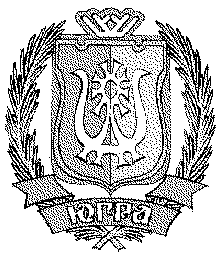 ДЕПАРТАМЕНТ ЭКОНОМИЧЕСКОГО РАЗВИТИЯХАНТЫ-МАНСИЙСКОГО АВТОНОМНОГО ОКРУГА – ЮГРЫ(ДЕПЭКОНОМИКИ ЮГРЫ)ПРИКАЗВнесен в государственный реестр нормативных правовых актов исполнительных органов государственной власти Ханты-Мансийского автономного округа – Югры за № 2791 от 15.03.2016О внесении изменений в приложение к приказу Департамента экономического развития Ханты-Мансийского автономного округа – Югры от 6 ноября 2015 года № 60-нп «Об утверждении Административного регламента предоставления государственной услуги по лицензированию заготовки, хранения, переработки и реализации лома черных металлов, цветных металлов на территории Ханты-Мансийского автономного округа – Югры»г. Ханты-Мансийск«11» марта 2016 г.                                                                                № 64-нпВ соответствии с частью 4 статьи 26 Федерального закона 
от 1 декабря 2014 года № 419-ФЗ «О внесении изменений в отдельные законодательные акты Российской Федерации по вопросам социальной защиты инвалидов в связи с ратификацией Конвенции о правах инвалидов», распоряжением Правительства Ханты-Мансийского автономного округа – Югры от 7 августа 2015 года № 445-рп                    «О повышении значений показателей доступности для инвалидов объектов и услуг в Ханты-Мансийском автономном округе – Югре», в целях приведения нормативных правовых актов Департамента экономического развития Ханты-Мансийского автономного округа – Югры в соответствие с федеральным законодательством и законодательством Ханты-Мансийского автономного округа – Югры  п р и к а з ы в а ю:	Внести в приложение к приказу Департамента экономического развития Ханты-Мансийского автономного округа – Югры от 6 ноября 2015 года № 60-нп «Об утверждении Административного регламента предоставления государственной услуги по лицензированию заготовки, хранения, переработки и реализации лома черных металлов, цветных металлов на территории Ханты-Мансийского автономного округа – Югры» следующие изменения:Пункт 28 подраздела «Требования к помещениям, в которых предоставляется государственная услуга, к местам ожидания и приема заявителей, размещению и оформлению визуальной, текстовой и мультимедийной информации о порядке предоставления государственной услуги» раздела II изложить в следующей редакции:«28. Здание, в котором предоставляется государственная услуга, располагается с учетом пешеходной доступности для заявителей                от остановок общественного транспорта, оборудуется отдельным входом для свободного доступа заявителей, вход в здание оборудуется информационными табличками, содержащими информацию о наименовании лицензирующего органа.Помещения для предоставления государственной услуги размещаются преимущественно на нижних этажах зданий или в отдельно стоящих зданиях.Вход и выход из помещения для предоставления государственной услуги оборудуются:пандусами, расширенными проходами, тактильными полосами
по путям движения, позволяющими обеспечить беспрепятственный доступ инвалидов;соответствующими указателями с автономными источниками бесперебойного питания;контрастной маркировкой ступеней по пути движения;информационной мнемосхемой (тактильной схемой движения);тактильными табличками с надписями, дублированными шрифтом Брайля;информационной табличкой (вывеской), содержащей информацию о наименовании, местонахождении, режиме работы, а также о телефонных номерах справочной службы.Лестницы, находящиеся по пути движения в помещение для предоставления государственной услуги, оборудуются:тактильными полосами;контрастной маркировкой крайних ступеней;поручнями с двух сторон, с тактильными полосами, нанесенными на поручни, с тактильно-выпуклым шрифтом и шрифтом Брайля с указанием этажа;тактильными табличками с указанием этажей, дублированными шрифтом Брайля.Места предоставления государственной услуги должны соответствовать требованиям к местам обслуживания маломобильных групп населения, к внутреннему оборудованию и устройствам в помещении, к санитарно-бытовым помещениям для инвалидов, к путям движения в помещении и залах обслуживания, к лестницам и пандусам в помещении, к лифтам, подъемным платформам для инвалидов, к аудиовизуальным и информационным системам, доступным для инвалидов.Все помещения, в которых предоставляется государственная услуга, должны соответствовать санитарно-эпидемиологическим требованиям, правилам пожарной безопасности, нормам охраны труда.Помещения, в которых предоставляется государственная услуга, оборудуются соответствующими информационными стендами, вывесками, указателями.Места ожидания оборудуются информационными стендами, стульями, столами, обеспечиваются письменными принадлежностями в количестве, достаточном для оформления документов заявителями. Места ожидания должны соответствовать комфортным условиям для заявителей.Информационные стенды размещаются на видном, доступном месте и призваны обеспечить заявителя исчерпывающей информацией. Стенды должны быть оформлены в едином стиле. Оформление визуальной, текстовой информации о порядке предоставления государственной услуги должно соответствовать оптимальному зрительному восприятию этой информации заявителями.Каждое рабочее место специалиста отдела, участвующего в предоставлении государственной услуги, оборудуется персональным компьютером с возможностью доступа к необходимым информационным базам данных, печатающим устройствам, позволяющим своевременно и в полном объеме получать справочную информацию по вопросам предоставления услуги и организовать предоставление государственной услуги в полном объеме.».Пункт 28 подраздела «Показатели доступности и качества государственной услуги» раздела II считать пунктом 30.Директор Департамента экономического развития – заместитель Губернатора автономного округа							     П.П.Сидоров                                     МП